Spelling Bee – Reedley Primary School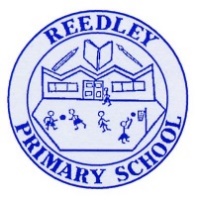 Year 1WordLookSayCoverWriteCheckarebreakcoldeyegreattodaygrasssomewouldevenhalfmoneyfriendyourknowproveschoolparentswholeplantshouldwherefastbehindcomeChristmashouronce